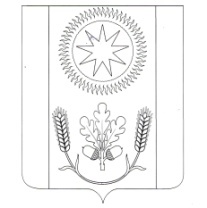 АДМИНИСТРАЦИЯ СЕЛЬСКОГО ПОСЕЛЕНИЯ ВЕНЦЫ-ЗАРЯГУЛЬКЕВИЧСКОГО РАЙОНАПОСТАНОВЛЕНИЕот 31.08.2020								                                        № 98поселок ВенцыПЛАНмониторинга правоприменения нормативных правовых актов администрации сельского поселения Венцы-Заря Гулькевичского района на 2021 годЗаведующий сектором администрациисельского поселенияВенцы-Заря Гулькевичского района 				     Э.Б. ОленцоваОб утверждении плана мониторинга правоприменениянормативных правовых актов администрациисельского поселения Венцы-Заря Гулькевичского района на 2021 годОб утверждении плана мониторинга правоприменениянормативных правовых актов администрациисельского поселения Венцы-Заря Гулькевичского района на 2021 годОб утверждении плана мониторинга правоприменениянормативных правовых актов администрациисельского поселения Венцы-Заря Гулькевичского района на 2021 год         В соответствии с постановлением Правительства Российской Федерации от 19 августа 2011 года № 694 «Об утверждении методики осуществления мониторинга правоприменения в Российской Федерации», Законом Краснодарского края от 7 ноября 2011 года № 2354-КЗ «О мониторинге правоприменения нормативных правовых актов Краснодарского края», руководствуясь порядком проведения мониторинга правоприменения нормативных правовых актов администрации сельского поселения Венцы-Заря Гулькевичского района, утвержденным постановлением администрации сельского поселения Венцы-Заря Гулькевичского района № 112 от 20 августа 2014 года, п о с т а н о в л я ю:         1. Утвердить план мониторинга правоприменения нормативных правовых актов администрации сельского поселения Венцы-Заря Гулькевичского района на 2021 год (прилагается).         2. Контроль за выполнением настоящего постановления возложить на заведующего сектором администрации сельского поселения Венцы-Заря Гулькевичского района Э.Б. Оленцову.         3. Постановление вступает в силу со дня подписания.         В соответствии с постановлением Правительства Российской Федерации от 19 августа 2011 года № 694 «Об утверждении методики осуществления мониторинга правоприменения в Российской Федерации», Законом Краснодарского края от 7 ноября 2011 года № 2354-КЗ «О мониторинге правоприменения нормативных правовых актов Краснодарского края», руководствуясь порядком проведения мониторинга правоприменения нормативных правовых актов администрации сельского поселения Венцы-Заря Гулькевичского района, утвержденным постановлением администрации сельского поселения Венцы-Заря Гулькевичского района № 112 от 20 августа 2014 года, п о с т а н о в л я ю:         1. Утвердить план мониторинга правоприменения нормативных правовых актов администрации сельского поселения Венцы-Заря Гулькевичского района на 2021 год (прилагается).         2. Контроль за выполнением настоящего постановления возложить на заведующего сектором администрации сельского поселения Венцы-Заря Гулькевичского района Э.Б. Оленцову.         3. Постановление вступает в силу со дня подписания.         В соответствии с постановлением Правительства Российской Федерации от 19 августа 2011 года № 694 «Об утверждении методики осуществления мониторинга правоприменения в Российской Федерации», Законом Краснодарского края от 7 ноября 2011 года № 2354-КЗ «О мониторинге правоприменения нормативных правовых актов Краснодарского края», руководствуясь порядком проведения мониторинга правоприменения нормативных правовых актов администрации сельского поселения Венцы-Заря Гулькевичского района, утвержденным постановлением администрации сельского поселения Венцы-Заря Гулькевичского района № 112 от 20 августа 2014 года, п о с т а н о в л я ю:         1. Утвердить план мониторинга правоприменения нормативных правовых актов администрации сельского поселения Венцы-Заря Гулькевичского района на 2021 год (прилагается).         2. Контроль за выполнением настоящего постановления возложить на заведующего сектором администрации сельского поселения Венцы-Заря Гулькевичского района Э.Б. Оленцову.         3. Постановление вступает в силу со дня подписания.Глава сельского поселения Венцы-Заря  Гулькевичского района отступ             А.Г. Вересов ПРИЛОЖЕНИЕк постановлению администрациисельского поселения Венцы-Заря Гулькевичского районаот ________ № ___№п/пНормативные правовые акты, мониторинг которых планируется осуществитьСпециалисты администрации, ответственные за проведение мониторингаСрок проведения мониторинга1.Нормативный правовой акт, регламентирующий сферу противодействия коррупции (в пределах действия  постановления администрации сельского поселения Венцы-Заря  Гулькевичского района № 86 от 20 июня 2016 г.  «Об утверждении Положения о порядке уведомления муниципальными служащими администрации сельского поселения Венцы-Заря Гулькевичского района о возникшем конфликте интересов или о возможности его возникновения»Колесникова Д.М.в течение года2.Нормативный правовой акт, регламентирующий сферу противодействия коррупции (в пределах действия постановления администрации сельского поселения Венцы-Заря Гулькевичского района от  03.10.2016№ 159 «Об утверждении положения о порядке сообщения муниципальными служащими администрацию сельского поселения Венцы-Заря Гулькевичского района о возникновении личной заинтересованности при исполнении должностных обязанностей, которая приводит или может привести к конфликту интересов)Колесникова Д.М.в течение года3.Нормативный правовой акт, в сфере налогообложения (в пределах действия решения Совета сельского поселения Венцы-Заря Гулькевичского района от 18 ноября  2018 года №5 «О земельном налоге»)Репко А.В.в течение года4.Нормативный правовой акт, в сфере бюджетных правоотношений (в пределах действия решения 46 сессии 3 созыва Совета сельского поселения Венцы-Заря Гулькевичского района №2 от 22.09.2017 «Об утверждении Положения о бюджетном процессе в сельском поселении Венцы-Заря Гулькевичского района»)Репко А.В.в течение года5.Нормативный правовой акт, регламентирующий порядок предоставления муниципальных услуг (в рамках постановления администрации сельского поселения Венцы-Заря  Гулькевичского района от 09.03.2017 № 29 «Об утверждении административного регламента предоставления муниципальной услуги «Выдача специального  разрешения на движение по автомобильным дорогам местного значения тяжеловесного  и (или) крупногабаритного транспортного средства»)Волкова М.Н.в течение года6.Нормативный правовой акт, регламентирующий порядок осуществления муниципальной функции (в рамках постановления администрации сельского поселения Венцы-Заря  Гулькевичского района от 22.06.2018 № 72 «Об утверждении административного регламента по исполнению муниципальной функции «Осуществление муниципального контроля за сохранностью автомобильных дорог местного значения в границах сельского поселения Венцы-Заря Гулькевичского района»)Волкова М.Н.в течение года 7.Нормативный правовой акт, регламентирующий порядок предоставления муниципальных услуг (в пределах действия постановления администрации  сельского поселения Венцы-Заря Гулькевичского района от  11.01.2019   № 2 «Об утверждении административного регламента по предоставлению муниципальной услуги «Предоставление земельных участков, находящихся в муниципальной собственности, на торгах»)Оленцова Э.Б.в течение года8.Нормативный правовой акт, регламентирующий сферу муниципального имущества (в пределах действия  решения 15 сессии II созыва Совета сельского поселения Венцы-Заря Гулькевичского района от 15 июля 2010 года № 4 «Об утверждении Положения о порядке владения, пользования и распоряжения муниципальным имуществом сельского поселения Венцы-Заря Гулькевичского района»)Оленцова Э.Б.в течение года9.Нормативный правовой акт, регламентирующий порядок предоставления муниципальных услуг (в рамках постановления администрации сельского поселения Венцы-Заря Гулькевичского района № 165 от 18.12.2018 года «Об утверждении административного регламента «Предоставление муниципального имущества в аренду или безвозмездное пользование без проведения торгов»Оленцова Э.Б.в течение года10.Нормативный правовой акт, регламентирующий порядок исполнения муниципальной функции (в пределах действия постановления администрации сельского поселения Венцы-Заря  Гулькевичского района от  01.06.2018   № 59 «Осуществление муниципального контроля в области торговой деятельности»Орешкина К.В.в течение года11.Нормативный правовой акт, регламентирующий порядок предоставления муниципальных услуг (в пределах действия постановления администрации сельского поселения Венцы-Заря  Гулькевичского района от  18.12.2018 № 157 «Об утверждении административного регламента предоставления муниципальной услуги «Заключение договора о предоставлении торгового места на ярмарке на территории сельского поселения Венцы-Заря Гулькевичского района»Орешкина К.В.в течение года12.Нормативный правовой акт, в сфере организации торговли (в рамках постановления администрации сельского поселения Венцы-Заря  Гулькевичского района от 23.09.2019 г. № 105 «О предоставлении права на размещение нестационарных торговых объектов на территории сельского поселения Венцы-Заря Гулькевичского района»)Орешкина К.В.в течение года